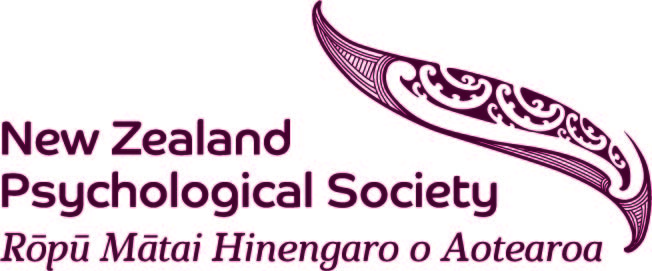 APPLICATION FOR INTERNATIONAL AFFILIATE MEMBERSHIP(to qualify an applicant must be resident overseas and be a current Full Member of an Association with whom the NZPsS has signed a Memorandum of Understanding)Applicant InformationTitle: _______First Name (s): __________________________________________________Last Name: ____________________________________________________Mailing Address: _____________________________________________________________________________________________________________________________________________________Work Phone: _____________________________ Mobile Phone: ____________________________Email : _______________________________________________________Date of Birth: ________________________Ethnicity:  _____________________________________________________Gender: ____________________________Language(s) spoken: ________________________________________________________________Present employer: ____________________________________________________________________________________________________________________________________________________NZ Residency (please circle):	Yes	/	NoMember of a Professional Psychology Association (please circle): 	Yes	/	NoBritish Psychological Society; American Psychological Association; Australian Psychological Society; Oceanic Psychology RegisterQualification InformationI apply for membership on the basis of my being resident overseas and being a current Full Member of an Association with whom the NZPsS has signed a Memorandum of Understanding.I enclose evidence of my membership of a Professional Psychology AssociationDECLARATIONS - I hereby declare that:I have never been convicted of an offence for which the potential sentence was three months or more in New Zealand or another country.I undertake to inform the Society if I am subsequently convicted of an offence for which the potential sentence was three months or more in New Zealand or another country.I agree to abide by the Rules of the New Zealand Psychological Society Inc. and the Code of Ethics 2002.Applicant Signature:	Date:Subscription fees (pro rated) for the remainder of the current financial year will be invoiced once affiliate membership has been approved. Full year fee is $170.00Please email your completed application form along with evidence of your Full Membership of a Professional Psychology Association with whom the NZPsS has signed a Memorandum of Understanding.to:
membership@psychology.org.nz or send to:New Zealand Psychological Society, PO Box 25271, Featherston Street, Wellington 6146